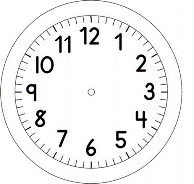 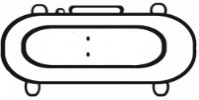 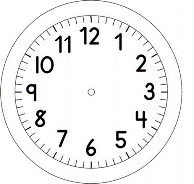 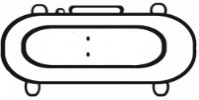 GEOGRAFIA – ON-LINECARTA AO AMIGO SECRETO. O PRIMEIRO ANO ESTÁ FAZENDO UMA CARTA PARA ENVIAR PARA O AMIGO SECRETO.MAS LORENZO ESTÁ COM UMA DÚVIDA.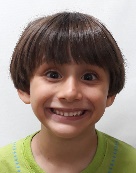 1. AJUDE O LORENZO EXPLICANDO COMO ELE DEVERÁ FAZER.______________________________________________________________________________________________________________________________________________________________________________________________________2. QUAIS INFORMAÇÕES ELE PRECISARÁ SABER SOBRE O ENDEREÇO DE SEU AMIGO SECRETO, PARA QUE O CARTEIRO ENTREGUE A CARTA?MARQUE UM X.ELE PRECISARÁ SOMENTE DO NOME DA RUA.ELE PRECISARÁ DO NOME DA RUA E O NÚMERO DA CASA.ELE PRECISARÁ DO NOME DA RUA E O NOME DO BAIRRO.ELE PRECISARÁ SOMENTE DO NOME DO BAIRROELE PRECISARÁ DO NOME DA RUA, O NÚMERO DA CASA E O NOME DO BAIRRO.3. O NOME DO BAIRRO É IMPORTANTE PARA SABER EM QUAL REGIÃO DA CIDADE ESTÁ LOCALIZADA A CASA DO AMIGO SECRETO.MAS O QUE É BAIRRO? EXPLIQUE COM SUAS PALAVRAS.______________________________________________________________________________________________________________________________________________________________________________________________________4. ESCREVA SEU ENDEREÇO COMPLETO.5. PARA AJUDAR A LOCALIZAR SUA CASA, ESCREVA UM PONTO DE REFERÊNCIA PRÓXIMO A ELA.____________________________________________________________________________________________________________________________________